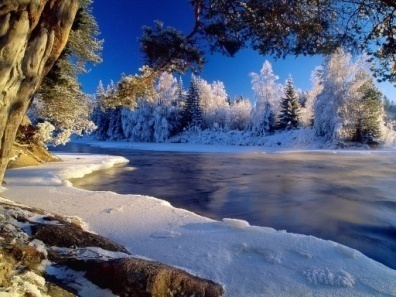 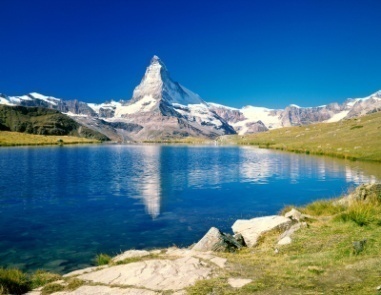 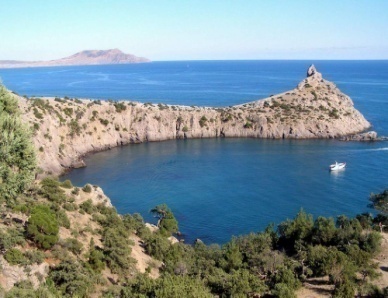 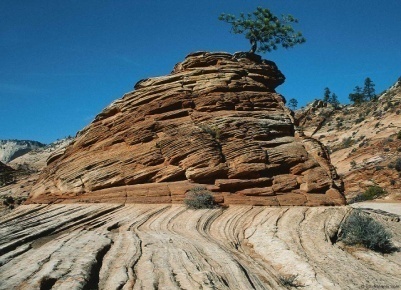 Самые большие заливы  мира.ЗаливВдается в материкПлощадь,тыс. км²БенгальскийЕвразия2 172МексиканскийСеверная Америка1 555Большой АвстралийскийАвстралия1 335АляскаСеверная Америка1 327Гудзонов Северная Америка848ГвинейскийСеверная Америка753КарпентарияАвстралия328СиамскийЕвразия288КалифорнийскийСеверная Америка272Святого ЛаврентияСеверная Америка249